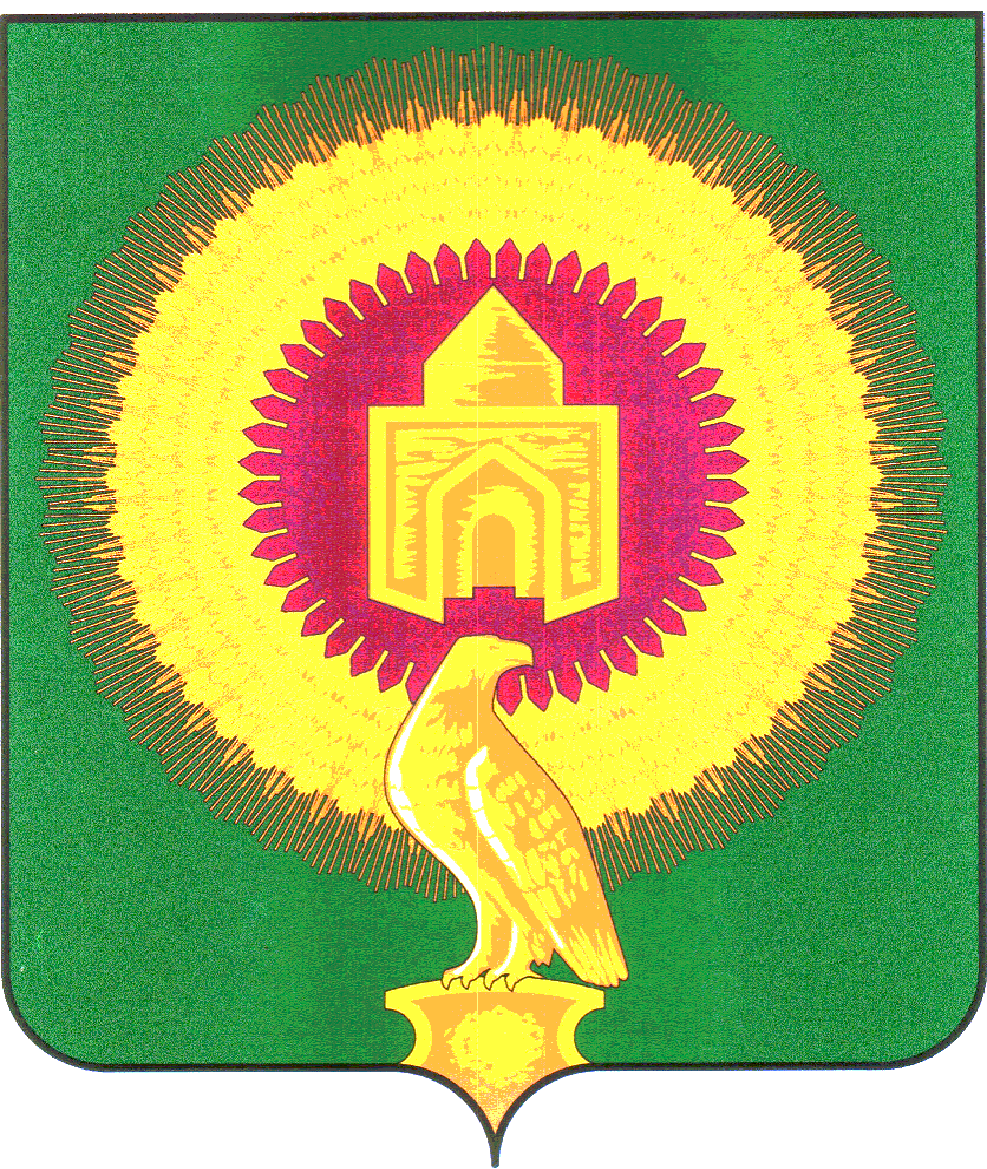 СОВЕТ ДЕПУТАТОВВАРНЕНСКОГО СЕЛЬСКОГО ПОСЕЛЕНИЯВАРНЕНСКОГО МУНИЦИПАЛЬНОГО РАЙОНАЧЕЛЯБИНСКОЙ ОБЛАСТИРЕШЕНИЕот 26 января 2022 года               № 1 О внесении изменений и дополненийв бюджет Варненского сельскогопоселения на 2022 год и на плановый период 2023 и 2024 годовСовет депутатов Варненского сельского поселения РЕШАЕТ:1. Внести в бюджет Варненского сельского поселения на 2022 год и на плановый период 2023 и 2024 годов, принятый Решением Совета депутатов Варненского сельского поселения Варненского муниципального района Челябинской области от 23 декабря 2021 года № 30 следующие изменения:1) в статье 1:в пункте 1 пп.1 слова «в сумме 119450,36 тыс. рублей» заменить на слова «в сумме 122950,36 тыс. рублей», слова «в сумме 103240,90 тыс. рублей» заменить на слова «в сумме 106740,90 тыс. рублей»;в пункте 1 п.п. 2 слова «в сумме 119450,36 тыс. рублей» заменить на слова «в сумме 124950,36 тыс. рублей»;в пункте 1 п.п. 3 слова «дефицит (профицит) бюджета Варненского сельского поселения не планируется» заменить на слова «дефицит бюджета Варненского сельского поселения на 2022 год в сумме 2000,00 тыс. рублей».- приложение 2 изложить в новой редакции (приложение № 1 к настоящему Решению);- приложение 4 изложить в новой редакции (приложение № 2 к настоящему Решению);- приложение 10 изложить в новой редакции (приложение № 3 к настоящему Решению).2. Настоящее Решение вступает в силу со дня его подписания и обнародования.Глава Варненского сельского  поселения	А.Н.РябоконьПредседатель Совета депутатов	Л.Ю.СтуденикинаПриложение 1к решению «О внесении изменений и дополненийв бюджет Варненского сельского поселенияна 2022 год и на плановый период 2023 и 2024 годов»от 26 января 2022 года №1 Приложение 2к решению «О бюджете Варненского сельского поселенияна 2022 год и на плановый период 2023 и 2024 годов»от 23 декабря 2021 года № 30Распределение бюджетных ассигнований по разделам, подразделам, целевым статьям, группам видов расходов классификации расходов бюджета Варненского сельского поселения на 2022 год	      (тыс. руб.)Приложение 2к решению «О внесении изменений и дополненийв бюджет Варненского сельского поселенияна 2022 год и на плановый период 2023 и 2024 годов»от 26 января 2022 года № Приложение 4к решению «О бюджете Варненского сельского поселенияна 2022 год и на плановый период 2023 и 2024 годов»от 23 декабря 2021 года № 30Ведомственная структура расходов бюджета Варненского сельского поселенияна 2022 год	      (тыс. руб.)Приложение 3к решению «О внесении изменений и дополненийв бюджет Варненского сельского поселенияна 2022 год и на плановый период 2023 и 2024 годов»от 26 января 2022 года №1 Приложение 10к решению «О бюджете Варненского сельского поселенияна 2022 год и на плановый период 2023 и 2024 годов»от 23 декабря 2021 года № 30Источники внутреннего финансирования дефицита бюджета Варненского сельского поселения на 2022 год(тыс. рублей)Наименование показателяКБККБККБККБКСуммаНаименование показателяРазделПодразделКЦСРКВРСумма123456ВСЕГО:124 950,36ОБЩЕГОСУДАРСТВЕННЫЕ ВОПРОСЫ0127 631,79Функционирование высшего должностного лица субъекта Российской Федерации и муниципального образования01021 028,38Расходы общегосударственного характера010299004000001 028,38Глава муниципального образования010299004203011 028,38Расходы на выплаты персоналу в целях обеспечения выполнения функций государственными (муниципальными) органами, казенными учреждениями, органами управления государственными внебюджетными фондами010299004203011001 028,38Функционирование Правительства Российской Федерации, высших исполнительных органов государственной власти субъектов Российской Федерации, местных администраций010412 918,61Расходы общегосударственного характера0104990040000012 188,61Центральный аппарат0104990042040112 188,61Расходы на выплаты персоналу в целях обеспечения выполнения функций государственными (муниципальными) органами, казенными учреждениями, органами управления государственными внебюджетными фондами010499004204011003 191,03Закупка товаров, работ и услуг для обеспечения государственных (муниципальных) нужд010499004204012008 855,65Межбюджетные трансферты01049900420401500141,93Уплата налога на имущество организаций, земельного и транспортного налога01049908900000730,00Уплата налога на имущество организаций, земельного и транспортного налога государственными органами01049908920401730,00Иные бюджетные ассигнования01049908920401800730,00Обеспечение деятельности финансовых, налоговых и таможенных органов и органов финансового (финансово-бюджетного) надзора01061 757,70Расходы общегосударственного характера010699004000001 757,70Центральный аппарат010699004204011 757,70Расходы на выплаты персоналу в целях обеспечения выполнения функций государственными (муниципальными) органами, казенными учреждениями, органами управления государственными внебюджетными фондами010699004204011001 757,70Обеспечение проведения выборов и референдумов010797,50Проведение выборов в представительные органы0107020000002097,50Иные бюджетные ассигнования0107020000002080097,50Резервные фонды011150,00Расходы общегосударственного характера0111990040000050,00Резервный фонд администрации сельского поселения0111990047060050,00Иные бюджетные ассигнования0111990047060080050,00Другие общегосударственные вопросы011311 779,60Управление и распоряжение муниципальным имуществом в сельских поселениях01133900039080100,00Формирование муниципальной собственности (жилых и нежилых помещений, зданий, земельных участков и иных основных средств), проведение ремонтных, восстановительных работ объектов муниципальной собственности01133900039084100,00Закупка товаров, работ и услуг для обеспечения государственных (муниципальных) нужд01133900039084200100,00Обеспечение деятельности народных дружин0113810008000343,74Межбюджетные трансферты0113810008000350043,74Другие мероприятия по реализации государственных функций0113990090000011 635,86Выполнение других обязательств государства0113990092030011 635,86Иные бюджетные ассигнования0113990092030080011 635,86НАЦИОНАЛЬНАЯ ОБОРОНА02544,10Мобилизационная и вневойсковая подготовка0203544,10Подпрограмма "Допризывная подготовка молодежи в Челябинской области"02034630000000544,10Осуществление полномочий по первичному воинскому учету на территориях, где отсутствуют военные комиссариаты02034630051180544,10Расходы на выплаты персоналу в целях обеспечения выполнения функций государственными (муниципальными) органами, казенными учреждениями, органами управления государственными внебюджетными фондами02034630051180100514,10Закупка товаров, работ и услуг для обеспечения государственных (муниципальных) нужд0203463005118020030,00НАЦИОНАЛЬНАЯ БЕЗОПАСНОСТЬ И ПРАВООХРАНИТЕЛЬНАЯ ДЕЯТЕЛЬНОСТЬ031 000,00Защита населения и территории от чрезвычайных ситуаций природного и техногенного характера, пожарная безопасность03101 000,00Предупреждение чрезвычайных ситуаций031025000250061 000,00Закупка товаров, работ и услуг для обеспечения государственных (муниципальных) нужд031025000250062001 000,00НАЦИОНАЛЬНАЯ ЭКОНОМИКА0473 853,84Дорожное хозяйство (дорожные фонды)040973 853,84Содержание улично-дорожной сети и искусственных сооружений Варненского муниципального района040918000180014 378,02Закупка товаров, работ и услуг для обеспечения государственных (муниципальных) нужд040918000180012004 378,02Мероприятия по совершенствованию движения пешеходов и предупреждению аварийности с участием пешеходов040924000240021 500,00Закупка товаров, работ и услуг для обеспечения государственных (муниципальных) нужд040924000240022001 500,00Реконструкция моста через реку Нижний Тогузак переулок Мостовой с. Варна040965000S604040 343,08Капитальные вложения в объекты государственной (муниципальной) собственности040965000S604040040 343,08Капитальный ремонт, ремонт и содержание автомобильных дорог общего пользования местного значения040965000S605027 632,74Закупка товаров, работ и услуг для обеспечения государственных (муниципальных) нужд040965000S605020027 632,74ЖИЛИЩНО-КОММУНАЛЬНОЕ ХОЗЯЙСТВО0516 044,85Жилищное хозяйство0501110,71Подпрограмма "Капитальный ремонт многоквартирных домов на территории Варненского муниципального района с муниципального жилого фонда"05010960000000110,71Оплата взносов за капитальный ремонт многоквартирных домов на территории Варненского муниципального района05010960009001110,71Закупка товаров, работ и услуг для обеспечения государственных (муниципальных) нужд05010960009001200110,71Благоустройство050315 701,17Замена ламп накаливания на энергосберегающие0503130001300110,92Закупка товаров, работ и услуг для обеспечения государственных (муниципальных) нужд0503130001300120010,92Благоустройство территории сельских поселений0503800008008015 002,60Освещение населённых пунктов050380000800818 039,03Закупка товаров, работ и услуг для обеспечения государственных (муниципальных) нужд050380000800812008 039,03Организация благоустройства и озеленения территории поселения050380000800824 520,63Закупка товаров, работ и услуг для обеспечения государственных (муниципальных) нужд050380000800822004 520,63Обслуживание и ремонт сетей уличного освещения050380000800832 138,21Закупка товаров, работ и услуг для обеспечения государственных (муниципальных) нужд050380000800832002 138,21Прочие мероприятия по благоустройству05038000080084304,73Закупка товаров, работ и услуг для обеспечения государственных (муниципальных) нужд0503800008008420099,60Межбюджетные трансферты05038000080084500205,13Обслуживание и содержание систем хранения информации05038100080002544,24Закупка товаров, работ и услуг для обеспечения государственных (муниципальных) нужд05038100080002200544,24Благоустройство05039906000000143,41Расходы на прочие мероприятия по благоустройству поселений05039906000500143,41Закупка товаров, работ и услуг для обеспечения государственных (муниципальных) нужд05039906000500200143,41Другие вопросы в области жилищно-коммунального хозяйства0505232,97Подпрограмма "Комплексное развитие систем водоснабжения и водоотведения Варненского муниципального района05050910000000170,97Ремонт водонапорных сетей05050910009001170,97Закупка товаров, работ и услуг для обеспечения государственных (муниципальных) нужд05050910009001200170,97Подпрограмма "Комплексное развитие систем теплоснабжения Варненского муниципального района"0505093000000062,00Разработка и корректировка схем теплоснабжения0505093000900262,00Закупка товаров, работ и услуг для обеспечения государственных (муниципальных) нужд0505093000900220062,00ОХРАНА ОКРУЖАЮЩЕЙ СРЕДЫ06413,63Другие вопросы в области охраны окружающей среды0605413,63Оснащение мест (площадок) накопления твердых коммунальных отходов06056400064002413,63Закупка товаров, работ и услуг для обеспечения государственных (муниципальных) нужд06056400064002200413,63ФИЗИЧЕСКАЯ КУЛЬТУРА И СПОРТ115 462,15Массовый спорт11025 462,15Мероприятия по развития физической культуры и спорта в сельских поселениях110220000000804 181,01Развитие физической культуры и массового спорта в сельском поселении110220000000813 941,01Расходы на выплаты персоналу в целях обеспечения выполнения функций государственными (муниципальными) органами, казенными учреждениями, органами управления государственными внебюджетными фондами110220000000811003 095,30Закупка товаров, работ и услуг для обеспечения государственных (муниципальных) нужд11022000000081200845,71Уплата налога на имущество организаций, земельного и транспортного налога11022000000089240,00Иные бюджетные ассигнования11022000000089800240,00Оплата услуг специалистов по организации физкультурно-оздоровительной и спортивно-массовой работы с населением старшего поколения110220000S004Д236,10Закупка товаров, работ и услуг для обеспечения государственных (муниципальных) нужд110220000S004Д200236,10Оплата услуг специалистов по организации физкультурно-оздоровительной и спортивно-массовой работы с населением, занятым в экономике110220000S004М236,10Закупка товаров, работ и услуг для обеспечения государственных (муниципальных) нужд110220000S004М200236,10Пропаганда физической культуры, массового спорта и здорового образа жизни11022000200000252,94Оснащение спортивным инвентарем, оборудованием и содержание центра ГТО1102200022000110,00Закупка товаров, работ и услуг для обеспечения государственных (муниципальных) нужд1102200022000120010,00Заработная плата инструктору по адаптивному спорту и инструктору по ГТО11022000220400242,94Расходы на выплаты персоналу в целях обеспечения выполнения функций государственными (муниципальными) органами, казенными учреждениями, органами управления государственными внебюджетными фондами11022000220400100242,94Внедрение многоуровневой системы проведения спортивных мероприятий с целью централизованной подготовки сборных команд Варненского района и обеспечение их участия в областных, Всероссийских официальных спортивных мероприятиях и соревнованиях1102200030000073,80Организация и проведение физкультурных и спортивных мероприятий с целью централизованной подготовки сборных команд Варненского муниципального района и обеспечение их участия в областных, Всероссийских спортивных мероприятиях и соревнованиях по видам спорта в соответствии с единым календарным планом1102200032000473,80Закупка товаров, работ и услуг для обеспечения государственных (муниципальных) нужд1102200032000420073,80Развитие адаптивной физической культуры и спорта11022000600000482,20Оплата услуг специалистов по организации физкультурно-оздоровительной и спортивно-массовой работы с лицами с ограниченными возможностями здоровья110220006S0047482,20Закупка товаров, работ и услуг для обеспечения государственных (муниципальных) нужд110220006S0047200482,20Наименование показателяКБККБККБККБККБКСуммаНаименование показателяКВСРРазделПодразделКЦСРКВРСумма1234567ВСЕГО:124 950,36Администрация Варненского сельского поселения Варненского муниципального района Челябинской области820124 950,36ОБЩЕГОСУДАРСТВЕННЫЕ ВОПРОСЫ8200127 631,79Функционирование высшего должностного лица субъекта Российской Федерации и муниципального образования82001021 028,38Расходы общегосударственного характера820010299004000001 028,38Глава муниципального образования820010299004203011 028,38Расходы на выплаты персоналу в целях обеспечения выполнения функций государственными (муниципальными) органами, казенными учреждениями, органами управления государственными внебюджетными фондами820010299004203011001 028,38Функционирование Правительства Российской Федерации, высших исполнительных органов государственной власти субъектов Российской Федерации, местных администраций820010412 918,61Расходы общегосударственного характера8200104990040000012 188,61Центральный аппарат8200104990042040112 188,61Расходы на выплаты персоналу в целях обеспечения выполнения функций государственными (муниципальными) органами, казенными учреждениями, органами управления государственными внебюджетными фондами820010499004204011003 191,03Закупка товаров, работ и услуг для обеспечения государственных (муниципальных) нужд820010499004204012008 855,65Межбюджетные трансферты82001049900420401500141,93Уплата налога на имущество организаций, земельного и транспортного налога82001049908900000730,00Уплата налога на имущество организаций, земельного и транспортного налога государственными органами82001049908920401730,00Иные бюджетные ассигнования82001049908920401800730,00Обеспечение деятельности финансовых, налоговых и таможенных органов и органов финансового (финансово-бюджетного) надзора82001061 757,70Расходы общегосударственного характера820010699004000001 757,70Центральный аппарат820010699004204011 757,70Расходы на выплаты персоналу в целях обеспечения выполнения функций государственными (муниципальными) органами, казенными учреждениями, органами управления государственными внебюджетными фондами820010699004204011001 757,70Обеспечение проведения выборов и референдумов820010797,50Проведение выборов в представительные органы8200107020000002097,50Иные бюджетные ассигнования8200107020000002080097,50Резервные фонды820011150,00Расходы общегосударственного характера8200111990040000050,00Резервный фонд администрации сельского поселения8200111990047060050,00Иные бюджетные ассигнования8200111990047060080050,00Другие общегосударственные вопросы820011311 779,60Управление и распоряжение муниципальным имуществом в сельских поселениях82001133900039080100,00Формирование муниципальной собственности (жилых и нежилых помещений, зданий, земельных участков и иных основных средств), проведение ремонтных, восстановительных работ объектов муниципальной собственности82001133900039084100,00Закупка товаров, работ и услуг для обеспечения государственных (муниципальных) нужд82001133900039084200100,00Обеспечение деятельности народных дружин8200113810008000343,74Межбюджетные трансферты8200113810008000350043,74Другие мероприятия по реализации государственных функций8200113990090000011 635,86Выполнение других обязательств государства8200113990092030011 635,86Иные бюджетные ассигнования8200113990092030080011 635,86НАЦИОНАЛЬНАЯ ОБОРОНА82002544,10Мобилизационная и вневойсковая подготовка8200203544,10Подпрограмма "Допризывная подготовка молодежи в Челябинской области"82002034630000000544,10Осуществление полномочий по первичному воинскому учету на территориях, где отсутствуют военные комиссариаты82002034630051180544,10Расходы на выплаты персоналу в целях обеспечения выполнения функций государственными (муниципальными) органами, казенными учреждениями, органами управления государственными внебюджетными фондами82002034630051180100514,10Закупка товаров, работ и услуг для обеспечения государственных (муниципальных) нужд8200203463005118020030,00НАЦИОНАЛЬНАЯ БЕЗОПАСНОСТЬ И ПРАВООХРАНИТЕЛЬНАЯ ДЕЯТЕЛЬНОСТЬ820031 000,00Защита населения и территории от чрезвычайных ситуаций природного и техногенного характера, пожарная безопасность82003101 000,00Предупреждение чрезвычайных ситуаций820031025000250061 000,00Закупка товаров, работ и услуг для обеспечения государственных (муниципальных) нужд820031025000250062001 000,00НАЦИОНАЛЬНАЯ ЭКОНОМИКА8200473 853,84Дорожное хозяйство (дорожные фонды)820040973 853,84Содержание улично-дорожной сети и искусственных сооружений Варненского муниципального района820040918000180014 378,02Закупка товаров, работ и услуг для обеспечения государственных (муниципальных) нужд820040918000180012004 378,02Мероприятия по совершенствованию движения пешеходов и предупреждению аварийности с участием пешеходов820040924000240021 500,00Закупка товаров, работ и услуг для обеспечения государственных (муниципальных) нужд820040924000240022001 500,00Реконструкция моста через реку Нижний Тогузак переулок Мостовой с. Варна820040965000S604040 343,08Капитальные вложения в объекты государственной (муниципальной) собственности820040965000S604040040 343,08Капитальный ремонт, ремонт и содержание автомобильных дорог общего пользования местного значения820040965000S605027 632,74Закупка товаров, работ и услуг для обеспечения государственных (муниципальных) нужд820040965000S605020027 632,74ЖИЛИЩНО-КОММУНАЛЬНОЕ ХОЗЯЙСТВО8200516 044,85Жилищное хозяйство8200501110,71Подпрограмма "Капитальный ремонт многоквартирных домов на территории Варненского муниципального района с муниципального жилого фонда"82005010960000000110,71Оплата взносов за капитальный ремонт многоквартирных домов на территории Варненского муниципального района82005010960009001110,71Закупка товаров, работ и услуг для обеспечения государственных (муниципальных) нужд82005010960009001200110,71Благоустройство820050315 701,17Замена ламп накаливания на энергосберегающие8200503130001300110,92Закупка товаров, работ и услуг для обеспечения государственных (муниципальных) нужд8200503130001300120010,92Благоустройство территории сельских поселений8200503800008008015 002,60Освещение населённых пунктов820050380000800818 039,03Закупка товаров, работ и услуг для обеспечения государственных (муниципальных) нужд820050380000800812008 039,03Организация благоустройства и озеленения территории поселения820050380000800824 520,63Закупка товаров, работ и услуг для обеспечения государственных (муниципальных) нужд820050380000800822004 520,63Обслуживание и ремонт сетей уличного освещения820050380000800832 138,21Закупка товаров, работ и услуг для обеспечения государственных (муниципальных) нужд820050380000800832002 138,21Прочие мероприятия по благоустройству82005038000080084304,73Закупка товаров, работ и услуг для обеспечения государственных (муниципальных) нужд8200503800008008420099,60Межбюджетные трансферты82005038000080084500205,13Обслуживание и содержание систем хранения информации82005038100080002544,24Закупка товаров, работ и услуг для обеспечения государственных (муниципальных) нужд82005038100080002200544,24Благоустройство82005039906000000143,41Расходы на прочие мероприятия по благоустройству поселений82005039906000500143,41Закупка товаров, работ и услуг для обеспечения государственных (муниципальных) нужд82005039906000500200143,41Другие вопросы в области жилищно-коммунального хозяйства8200505232,97Подпрограмма "Комплексное развитие систем водоснабжения и водоотведения Варненского муниципального района82005050910000000170,97Ремонт водонапорных сетей82005050910009001170,97Закупка товаров, работ и услуг для обеспечения государственных (муниципальных) нужд82005050910009001200170,97Подпрограмма "Комплексное развитие систем теплоснабжения Варненского муниципального района"8200505093000000062,00Разработка и корректировка схем теплоснабжения8200505093000900262,00Закупка товаров, работ и услуг для обеспечения государственных (муниципальных) нужд8200505093000900220062,00ОХРАНА ОКРУЖАЮЩЕЙ СРЕДЫ82006413,63Другие вопросы в области охраны окружающей среды8200605413,63Оснащение мест (площадок) накопления твердых коммунальных отходов82006056400064002413,63Закупка товаров, работ и услуг для обеспечения государственных (муниципальных) нужд82006056400064002200413,63ФИЗИЧЕСКАЯ КУЛЬТУРА И СПОРТ820115 462,15Массовый спорт82011025 462,15Мероприятия по развития физической культуры и спорта в сельских поселениях820110220000000804 181,01Развитие физической культуры и массового спорта в сельском поселении820110220000000813 941,01Расходы на выплаты персоналу в целях обеспечения выполнения функций государственными (муниципальными) органами, казенными учреждениями, органами управления государственными внебюджетными фондами820110220000000811003 095,30Закупка товаров, работ и услуг для обеспечения государственных (муниципальных) нужд82011022000000081200845,71Уплата налога на имущество организаций, земельного и транспортного налога82011022000000089240,00Иные бюджетные ассигнования82011022000000089800240,00Оплата услуг специалистов по организации физкультурно-оздоровительной и спортивно-массовой работы с населением старшего поколения820110220000S004Д236,10Закупка товаров, работ и услуг для обеспечения государственных (муниципальных) нужд820110220000S004Д200236,10Оплата услуг специалистов по организации физкультурно-оздоровительной и спортивно-массовой работы с населением, занятым в экономике820110220000S004М236,10Закупка товаров, работ и услуг для обеспечения государственных (муниципальных) нужд820110220000S004М200236,10Пропаганда физической культуры, массового спорта и здорового образа жизни82011022000200000252,94Оснащение спортивным инвентарем, оборудованием и содержание центра ГТО8201102200022000110,00Закупка товаров, работ и услуг для обеспечения государственных (муниципальных) нужд8201102200022000120010,00Заработная плата инструктору по адаптивному спорту и инструктору по ГТО82011022000220400242,94Расходы на выплаты персоналу в целях обеспечения выполнения функций государственными (муниципальными) органами, казенными учреждениями, органами управления государственными внебюджетными фондами82011022000220400100242,94Внедрение многоуровневой системы проведения спортивных мероприятий с целью централизованной подготовки сборных команд Варненского района и обеспечение их участия в областных, Всероссийских официальных спортивных мероприятиях и соревнованиях8201102200030000073,80Организация и проведение физкультурных и спортивных мероприятий с целью централизованной подготовки сборных команд Варненского муниципального района и обеспечение их участия в областных, Всероссийских спортивных мероприятиях и соревнованиях по видам спорта в соответствии с единым календарным планом8201102200032000473,80Закупка товаров, работ и услуг для обеспечения государственных (муниципальных) нужд8201102200032000420073,80Развитие адаптивной физической культуры и спорта82011022000600000482,20Оплата услуг специалистов по организации физкультурно-оздоровительной и спортивно-массовой работы с лицами с ограниченными возможностями здоровья820110220006S0047482,20Закупка товаров, работ и услуг для обеспечения государственных (муниципальных) нужд820110220006S0047200482,20Код бюджетной классификации Российской ФедерацииНаименование источника средствСумма820 01050201100000510Источники внутреннего финансирования дефицитов бюджетов2000,00820 01050201100000610Изменение остатков средств на счетах по учёту средств бюджета2000,00